Publicado en Barcelona el 18/12/2019 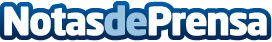 Las estrellas de EuroLeague, al rescate de la Tierra en el nuevo capítulo de HeroLeagueEl segundo capítulo de la serie animada HeroLeague marca el fin de la primera aventura de los héroes creados por el español Fernando Blanco. El nuevo episodio ya está disponible: youtu.be/wlffF-sgfzUDatos de contacto:Jordi González93.832.46.02Nota de prensa publicada en: https://www.notasdeprensa.es/las-estrellas-de-euroleague-al-rescate-de-la Categorias: Básquet Marketing Televisión y Radio Cómics E-Commerce Digital http://www.notasdeprensa.es